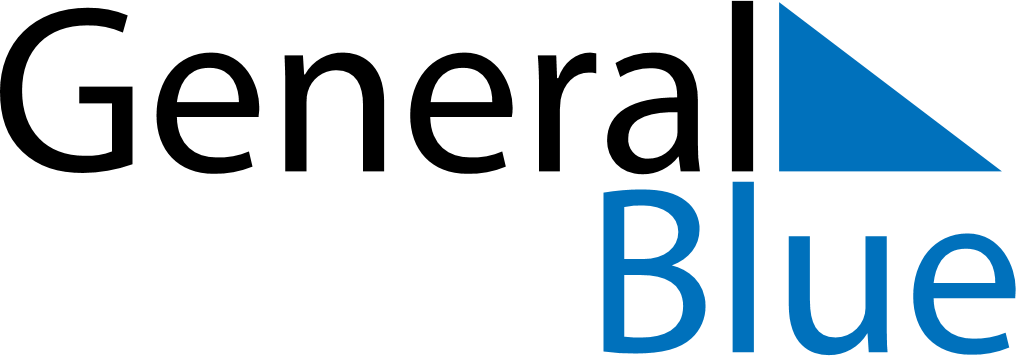 Meal PlannerJune 5, 2023 - June 11, 2023Meal PlannerJune 5, 2023 - June 11, 2023Meal PlannerJune 5, 2023 - June 11, 2023Meal PlannerJune 5, 2023 - June 11, 2023Meal PlannerJune 5, 2023 - June 11, 2023Meal PlannerJune 5, 2023 - June 11, 2023Meal PlannerJune 5, 2023 - June 11, 2023Meal PlannerJune 5, 2023 - June 11, 2023MondayJun 05TuesdayJun 06WednesdayJun 07ThursdayJun 08FridayJun 09SaturdayJun 10SundayJun 11BreakfastLunchDinner